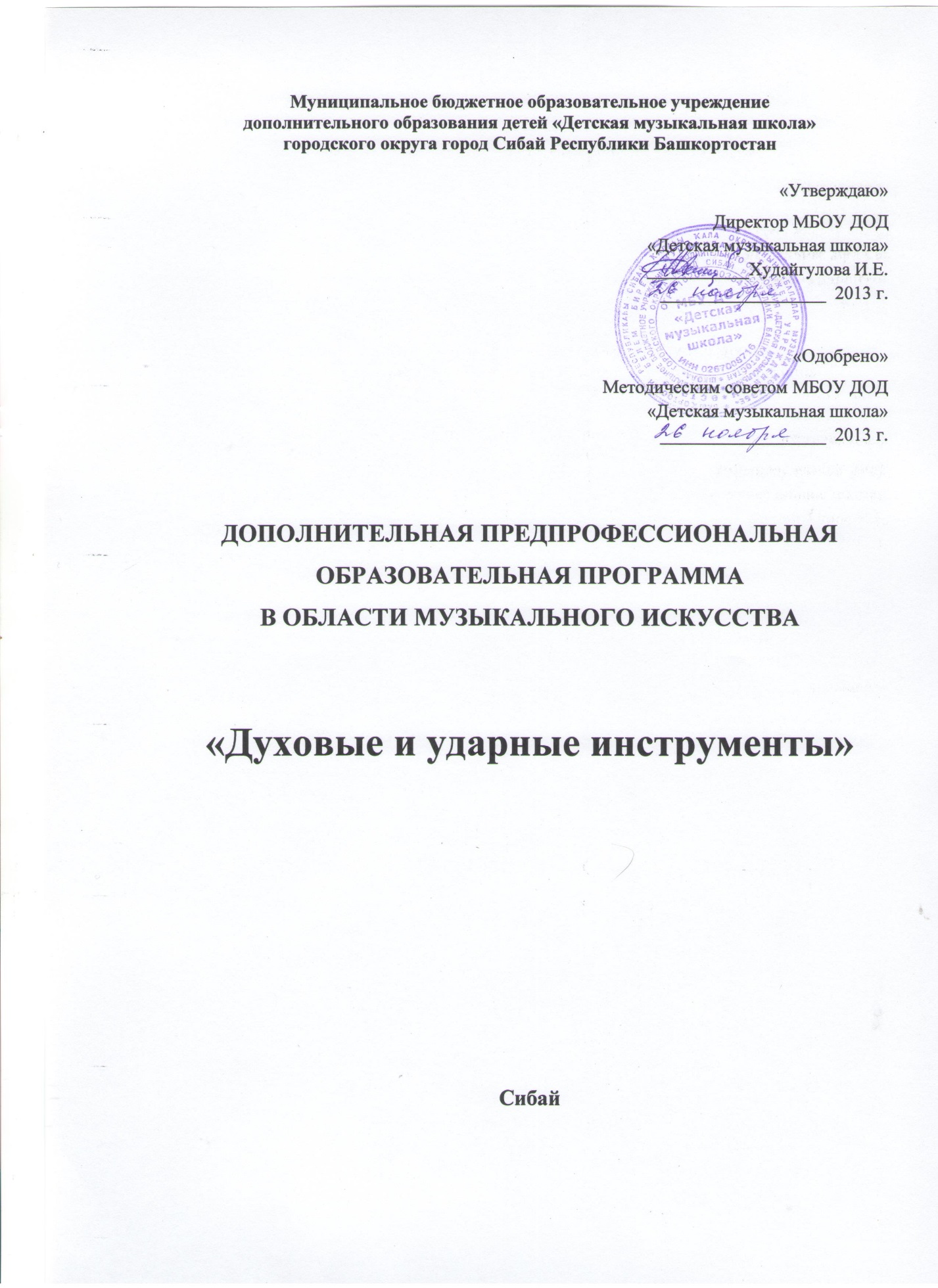 Муниципальное бюджетное образовательное учреждениедополнительного образования детей «Детская музыкальная школа»городского округа город Сибай Республики Башкортостан«Утверждаю»Директор МБОУ ДОД «Детская музыкальная школа» ___________Худайгулова И.Е.__________________  2013 г.«Одобрено» Методическим советом МБОУ ДОД «Детская музыкальная школа»__________________  2013 г.ДОПОЛНИТЕЛЬНАЯ ПРЕДПРОФЕССИОНАЛЬНАЯ ОБРАЗОВАТЕЛЬНАЯ ПРОГРАММА В ОБЛАСТИ МУЗЫКАЛЬНОГО ИСКУССТВА«Духовые и ударные инструменты»Сибай1.Пояснительная записка.Настоящая дополнительная предпрофессиональная образовательная программа в области музыкального искусства «Духовые и ударные инструменты» (далее – программа «Духовые и ударные инструменты») составлена на основе федеральных государственных требований (далее – ФГТ), которые устанавливают обязательные требования к минимуму её содержания, структуре и условиям реализации, срокам реализации. Программа содержит следующие разделы: 1. пояснительную записку; 2. планируемые результаты освоения обучающимися ОП; 3. учебный план; 4. график образовательного процесса; 5. программы учебных предметов; 6. систему и критерии оценок промежуточной и итоговой аттестации результатов освоения ОП обучающимися; 7. программу творческой, методической и культурно-просветительской деятельности ОУ. Цель реализации предпрофессиональной общеобразовательной программы в области музыкального искусства «Духовые и ударные инструменты» — Обеспечение целостного художественно-эстетического развития личности и приобретение ею в процессе освоения ОП музыкально-исполнительских и теоретических знаний, умений и навыков. Задачи: − воспитать и развить у обучающихся личностных качеств, позволяющих уважать и принимать духовные и культурные ценности разных народов; − сформировать у обучающихся эстетических взглядов, нравственных установок и потребности общения с духовными ценностями; − сформировать у обучающихся умения самостоятельно воспринимать и оценивать культурные ценности; − воспитать детей в творческой атмосфере, обстановке доброжелательности, эмоционально-нравственной отзывчивости, а также профессиональной требовательности; − сформировать у одаренных детей комплекса знаний, умений и навыков, позволяющих в дальнейшем осваивать основные профессиональные образовательные программы в области музыкального искусства; − выработать у обучающихся личностных качеств, способствующих освоению в соответствии с программными требованиями учебной информации, умению планировать свою домашнюю работу, приобретению навыков творческой деятельности, в том числе коллективного музицирования, осуществлению самостоятельного контроля за своей учебной деятельностью, умению давать объективную оценку своему труду, формированию навыков взаимодействия с преподавателями, концертмейстерами и обучающимися в образовательном процессе, уважительного отношения к иному мнению и художественно-эстетическим взглядам, пониманию причин успеха/неуспеха собственной учебной деятельности, определению наиболее эффективных способов достижения результата. Сроки освоения ОП. Срок освоения программы «Духовые и ударные инструменты» для детей, поступивших в ОУ в первый класс в возрасте с шести лет шести месяцев до девяти лет, составляет 8 лет. Срок освоения программы «Духовые и ударные инструменты» для детей, поступивших в ОУ в первый класс в возрасте с десяти до двенадцати лет, составляет 5 лет. Срок освоения программы «Духовые и ударные инструменты» для детей, не закончивших освоение образовательной программы основного общего образования или среднего (полного) общего образования и планирующих поступление в образовательные учреждения, реализующие основные профессиональные образовательные программы в области музыкального искусства, может быть увеличен на один год. Результаты освоения обучающимися ОП. Результатом освоения программы «Духовые и ударные инструменты» является приобретение обучающимися следующих знаний, умений и навыков в предметных областях: в области музыкального исполнительства: − знания художественно-эстетических, технических особенностей, характерных для сольного, ансамблевого и (или) оркестрового исполнительства; − знания музыкальной терминологии; − умения грамотно исполнять музыкальные произведения соло, в ансамбле/оркестре на духовом или ударном инструменте; − умения самостоятельно разучивать музыкальные произведения различных жанров и стилей на духовом или ударном инструменте; − умения самостоятельно преодолевать технические трудности при разучивании несложного музыкального произведения на духовом или ударном инструменте; − умения создавать художественный образ при исполнении музыкального произведения на духовом или ударном инструменте; − навыков игры на фортепиано несложных музыкальных произведений различных стилей и жанров; − навыков импровизации на духовом или ударном инструменте, чтения с листа несложных музыкальных произведений на духовом или ударном инструменте и на фортепиано; − навыков подбора по слуху; − первичных навыков в области теоретического анализа исполняемых произведений; − навыков публичных выступлений (сольных, ансамблевых, оркестровых); в области теории и истории музыки: − знания музыкальной грамоты;− знания основных этапов жизненного и творческого пути отечественных и зарубежных композиторов, а также созданных ими музыкальных произведений; − первичные знания в области строения классических музыкальных форм; − умения использовать полученные теоретические знания при исполнительстве музыкальных произведений на духовом или ударном инструменте, а также фортепиано; − умения осмысливать музыкальные произведения и события путем изложения в письменной форме, в форме ведения бесед, дискуссий; − навыков восприятия музыкальных произведений различных стилей и жанров, созданных в разные исторические периоды; − навыков восприятия элементов музыкального языка; − навыков анализа музыкального произведения; − навыков записи музыкального текста по слуху; − навыков вокального исполнения музыкального текста; − первичных навыков и умений по сочинению музыкального текста. Результатом освоения программы «Духовые и ударные инструменты» с дополнительным годом обучения, сверх обозначенных, является приобретение обучающимися следующих знаний, умений и навыков в предметных областях: в области музыкального исполнительства: − знания основного сольного репертуара для духового или ударного инструмента; − знания ансамблевого и оркестрового репертуара для духовых или ударных инструментов; − знания различных исполнительских интерпретаций музыкальных произведений; − умения исполнять музыкальные произведения соло, в ансамбле и (или) оркестре на достаточном художественном уровне в соответствии со стилевыми особенностями; − навыков подбора по слуху; в области теории и истории музыки: первичные знания в области основных эстетических и стилевых направлений в области музыкального, изобразительного, театрального и киноискусства; − первичные знания и умения в области элементарной теории музыки (знания основных элементов музыкального языка, принципов строения музыкальной ткани, типов изложения музыкального материала, умения осуществлять построение интервалов и аккордов, группировку длительностей, транспозицию заданного музыкального материала); − умения осуществлять элементарный анализ нотного текста с объяснением роли выразительных средств в контексте музыкального произведения; − навыков сочинения и импровизации музыкального текста;− навыков восприятия современной музыки. Результатом освоения программы «Духовые и ударные инструменты» с дополнительным годом обучения является приобретение обучающимися следующих знаний, умений и навыков в предметных областях: в области музыкального исполнительства: − знания основного сольного репертуара для духового или ударного инструмента; − знания ансамблевого и оркестрового репертуара для духовых или ударных инструментов; − знания различных исполнительских интерпретаций музыкальных произведений; − умения исполнять музыкальные произведения соло, в ансамбле и (или) оркестре на достаточном художественном уровне в соответствии со стилевыми особенностями; − навыков подбора по слуху; − в области теории и истории музыки: − первичные знания в области основных эстетических и стилевых направлений в области музыкального, изобразительного, театрального и киноискусства; − первичные знания и умения в области элементарной теории музыки (знания основных элементов музыкального языка, принципов строения музыкальной ткани, типов изложения музыкального материала, умения осуществлять построение интервалов и аккордов, группировку длительностей, транспозицию заданного музыкального материала); − умения осуществлять элементарный анализ нотного текста с объяснением роли выразительных средств в контексте музыкального произведения; − навыков сочинения и импровизации музыкального текста; − навыков восприятия современной музыки.